مذكرة إخبارية للمندوبية السامية للتخطيط حول الرقم الاستدلالي للإنتاج الصناعي والطاقي والمعدنيأساس 100 : 2010الفصل الثاني من سنة 5201 عرف الرقم الاستدلالي لإنتاج الصناعة التحويلية ارتفاعا قدره 0,6% خلال الفصل الثاني من سنة 2015 مقارنة مع نفس الفترة من سنة 2014. ويعود هذا التطور أساسا إلى ارتفاع الإنتاج في "الصناعات الغذائية" ب 3,2% وفي "الصناعات الكيماوية" ب 2,2% وفي "صناعة السيارات" ب 12,3% وفي"مواد النشر والطباعة" ب13,8%  وفي "صناعة النسيج" ب 6,2%. وعلى العكس من ذلك، فقد تراجع الإنتاج في "صناعة منتوجات أخرى غير معدنية" ب 3,0% ومنها الإسمنت ب3,1%  وفي "تكرير النفط" ب5,0%  وفي "صناعة الآلات والأجهزة الكهربائية" ب 3,8% وفي "صناعة الملابس والفرو" ب 2,7%  وفي "صناعة المواد المعدنية" ب 3,2%  .وفيما يتعلق بالرقم الاستدلالي لإنتاج المعادن، فقد انخفض بنسبة 6,2% وذلك نتيجة تراجع إنتاج "المنتوجات المختلفة للصناعات الاستخراجية" ب 6,6% وتزايد انتاج "المعادن الحديدية" ب .2,0% أما فيما يخص الرقم الاستدلالي لإنتاج الطاقة الكهربائية، فقد سجل من جهته ارتفاعا قدره 6,0%.الرقم الاستدلالي للإنتاج الصناعي والطاقي والمعدني)أساس 100 : 2010(الفصل الثاني من سنـة 2015 التطور الفصلي للرقم الاستدلالي للإنتاج حسب القطاع  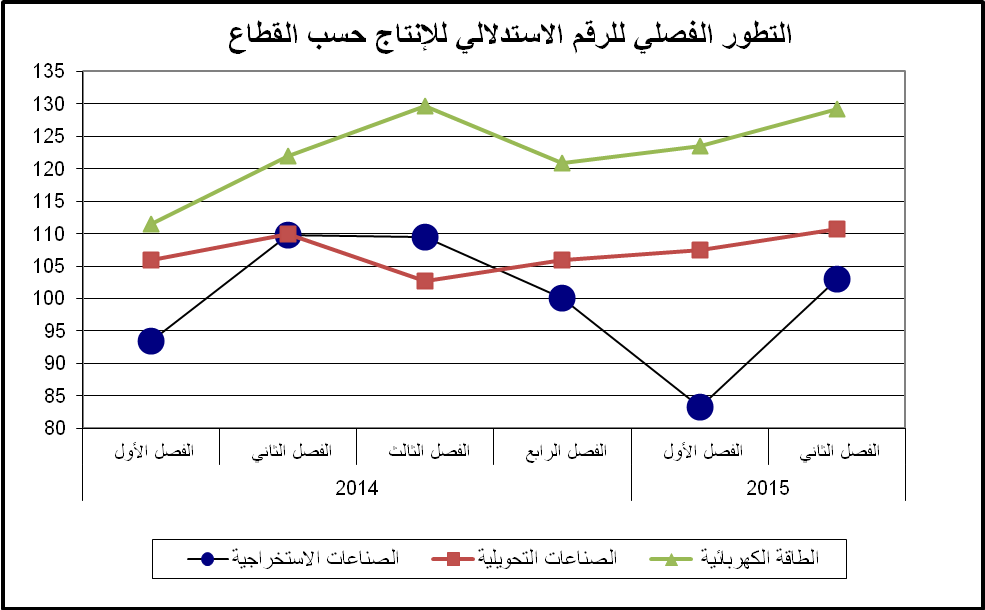 التغير (%)الفصل الثاني2015الفصل الثاني2014القطاع و الفرع-6,2103,0109,8الصناعات الاستخراجية2,0100,798,7المعادن الحديدية -6,6103,1110,4صناعات استخراجية  أخرى0,6110,7110,0الصناعات التحويلية3,2113,6110,1صناعات غذائية0,6109,5108,9صناعة التبغ6,297,992,2صناعة النسيج-2,7108,3111,3صناعة الملابس و الفرو-6,180,085,2صناعة الجلد وأدوات السفر والأحذية2,379,177,3نجارة الخشب وصناعة مواد من الخشب2,3104,1101,8صناعة الورق والورق المقوى13,8125,1109,9نشر، طباعة واستنساخ-5,0111,2117,0تكرير البترول2,2117,1114,6صناعة كيماوية0,6113,9113,2صناعة المطاط والبلاستيك-3,0105,0108,2صناعة منتوجات أخرى غير معدنية-3,2107,6111,1صناعة المواد المعدنية0,1106,0105,9تحويل المواد المعدنية-1,8100,8102,6صناعة الآلات والتجهيزات-3,891,695,2صناعة الآلات والأجهزة الكهربائية0,2139,3139,0صناعة أجهزة الراديو ،التلفزة والاتصال-1,1225,7228,3صناعة أجهزة الطب والدقة والنظر وصناعة الساعات12,3124,9111,2صناعة السيارات والهياكل4,4134,8129,1صناعة وسائل أخرى للنقل-1,599,0100,5صناعة الأثاث وصناعات مختلفة6,0129,2121,9الكهرباء الطاقة الكهربائيةالصناعات التحويليةالصناعات الاستخراجية111,5106,093,5الفصل الأول 2014121,9110,0109,8الفصل الثاني 2014129,7102,7109,5الفصل الثالث 2014120,9106,0100,1الفصل الرابع 2014   123,5   107,5          83,3الفصل الأول2015  129,2  110,7  103,0الفصل الثاني2015